Name: 				Adding and Subtracting Mixed Numbers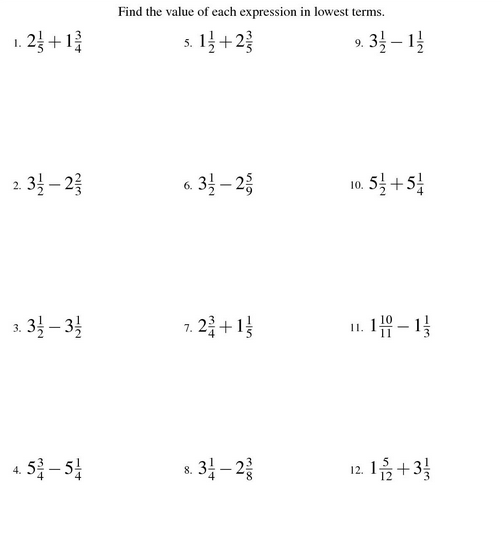 